Tentative ProgramForThe 10th Japan-China-ROK Youth ForumA team of twenty (20) students and one faculty advisor each from China and ROK will participate in the Trilateral Youth Forum to be held at Sophia University in Tokyo. Forty (40) students and one advisor from Japan will also participate in the JCK Forum.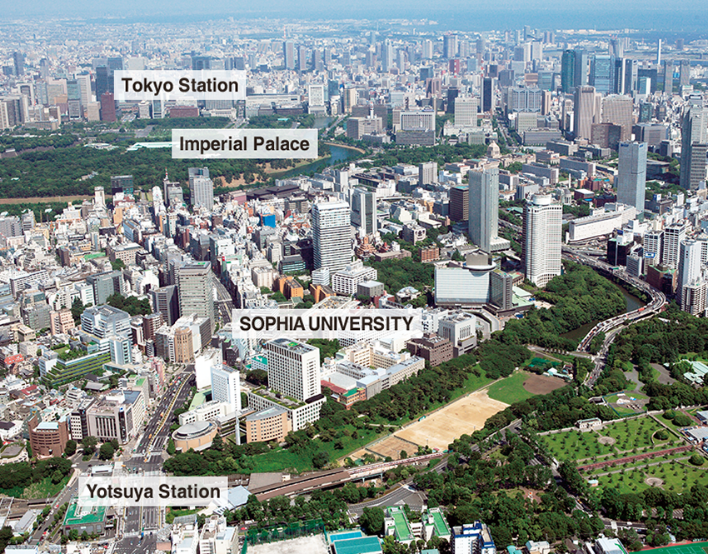 I. Topics & AgendaModel United Nations: This year’s MUN will take up three issues: (1) Older Persons in Northeast Asian countries; (2) Persons with Disabilities in Northeast Asian countries; and (3) Women in Northeast Asian countries.Symposium: This year`s themes for discussion will be the following: 1. Marine Plastic Pollution 2. Internet and Social Network Service *(SNS)* for Public CommunicationII. Tentative Program25thAugust (Sun)16:00 	Arrival of students from China, Republic of Korea as well as Japan	                                                                Hotel Le Port  Address: 2-4-3 Kojimachi, Hirakawacho, Chiyoda-ku, Tokyo 130-0022  Phone: 81-3-3265-536118:00    Welcome get-together dinner 	Hotel Le Port26th August (Mon)09:30~10:30	Opening Ceremony, Sophia University10:30 -10:45	Group Photo11:00~12:30	MUN:  General Assembly Session12:30~13:30	Lunch13:30~18:00	MUN: General Assembly Third Committee Session18:00~19:00	Dinner27thAugust (Tue)09:00~11:00	MUN: General Assembly Third Committee Session11:00~12:00	MUN: Adoption Session	of Resolutions12:00~13:00	Lunch 	Sophia University13:00~14:00	Opening of Symposium 	Sophia University14:00~18:00	Symposium Group sessionsGroup A: Marine Plastic PollutionGroup B: Internet and Social Network Service *(SNS)* for Public Communication18:00~19:00	Dinner28th August (Wed) 07:30~08:30	Breakfast09:00~12:00	Symposium Group A: Marine Plastic PollutionGroup B: Internet and Social Network Service Usage and Fake News Literacy12:00~13:00	Lunch 13:00~17:00	Continuation of Symposium Group sessions17:00~18:00	Closing Ceremony 18:00~19:00	Dinner 20:00~21:30	Cultural Night29th August (Thu)10:00~11:00	Visit Tokyo Dojou Tea Ceremony (Group A)11:00~12:00      	Visit Tokyo Dojou Tea Ceremony (Group B)12:00~13:00	Lunch with Group Members 13:00~20:00 	Guided Tours  A. Harajuku & ShibuyaB. Tokyo Sky Tree & AsakusaC. Tokyo Edo-Museum& Akihabara30th August (Fri)	Departure of students 